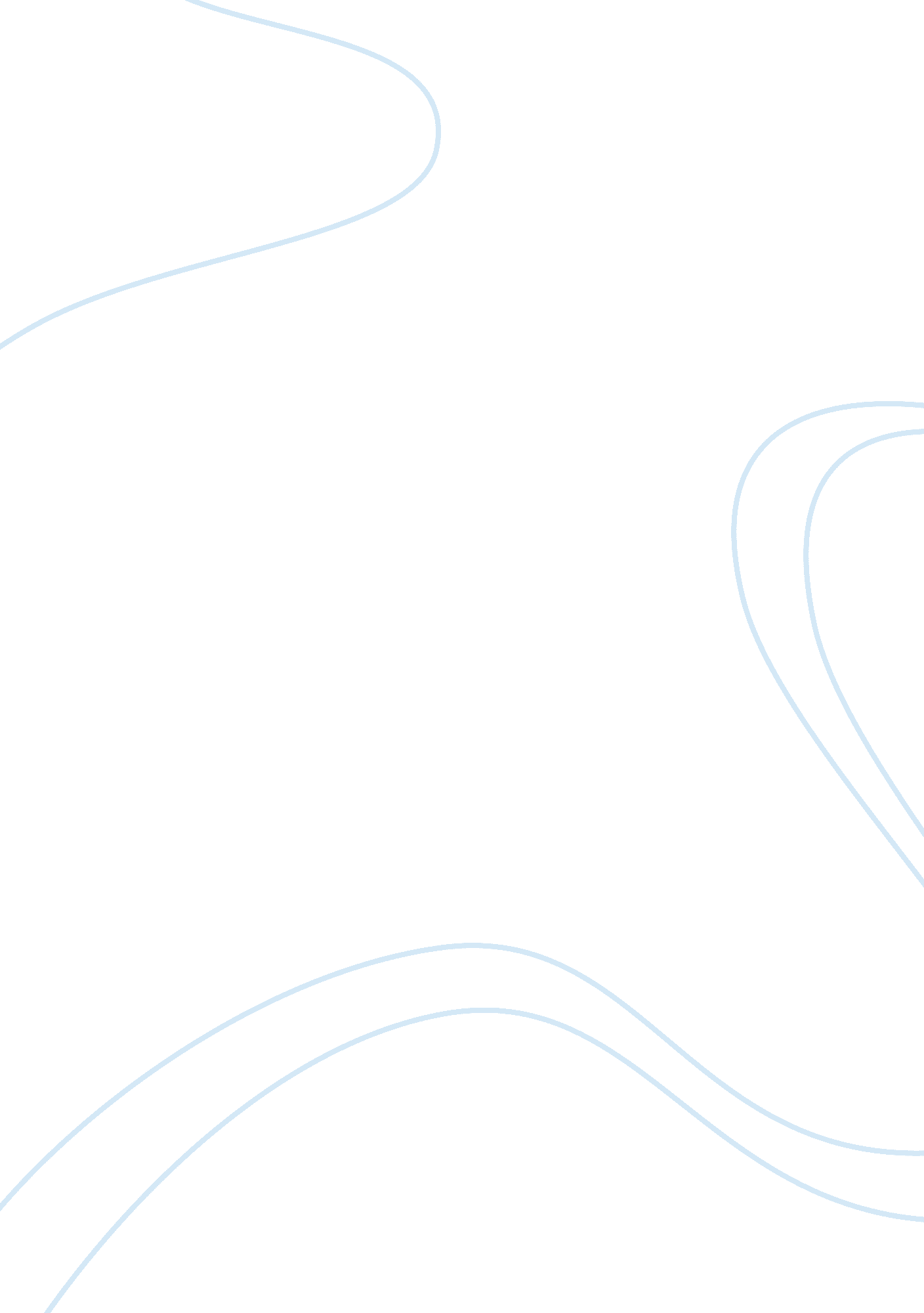 Negative and positive effect of using computersTechnology, Computer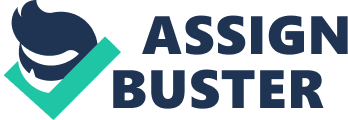 Using computers everyday can have more, negative than positive effect on young children. Nowadays computer play a crucial role for young generation. Mostly children dependent on computers for multifarious purposes. But some people believe that it cause obstacle between their healthy life and in acquiring practical knowledge. Lets delve deeper into the topic to seek more clarification. Firstly and most commonly, the advancedtechnologymake the people more lethargic. The children spend their leisure time in playing games on computer which cause paucity of interaction with their friends. Because team work is must to interact with the world. While sitting in front of the monitor screen their eye sight effects badly. In addition, numerous children suffered from back pain andobesityproblem that occurs due to the lack of physical exercise. This problems have create criticalhealthhazards. Furthermore, The use of computers make the life more fast and easy. Students enhance their knowledge and learn the use of technology. Due to the modern era it is must for the children to keep them-self update. today their is a world of cut throat competition . The computer beneficial to improve the general knowledge and IQ level. It makes the children more occupied in work and its better to stay away from bad habits. In nutshell, It would safe to say the advantages of the computer over weigh the disadvantages. To conclude, computer meant to make live comfortable and easy but people handle that in complex and abusive manner. Its not possible to keep away the children from computers. The children should allow them to use it in the supervision of parents only. " Using a computer everyday can have more negative than positive effects on children. Do you agree ? Explain your opinion with relevant examples." In today's technologically developed world, the computer is no longer a luxury, but a staple of everyday life. In personal, professional andacademicspheres reliance on the computer is inevitable. Although, some would say that use of a computer at an early age has detrimental effects, I content that its benefits outweigh its risks. The currenteducationsystem places a great amount of mental pressure on students. Including computer and internet with the studies may make the curriculum more interactive and interesting. Learning vast syllabus and diverse topics in different areas can often force a student to opt for rote learning without puttingstresson their brain, such a method further leads to strait-jacket a child's cognitive skills. In contrast, use of computers and internet for exploring such topics will help them in achieving an in-depth knowledge and understanding from their roots. It can further stemmed to make them a good abstract thinker. It is also worthy to galvanize the use of computer during children's leisure time. There are a galore of  strategy related computer games available in the market. Playing such skill games is a good way of increasing one's concentration level, boosting self-confidence and improving the one's thinking capability. In today's job market, every single openings comes up with a requirement of mandatory computer knowledge with hands-on training, on the rudiments of computer skills. Having children explored exposed to such skills at an early age would ironically " ironically" is wrong here prepare them for more professioncareer. On the other hand, one must not ignore the detrimental effects on health of using computers continuously for extended time periods. Guidance by parents and elders is a must for a child - especially to supervise if " verify that" sounds better  they are not addicted to any tantalizing, restricted websites that contains in-decenand violent materials. To sum up, I would concede that computer use at an early age is of pinnacle importances and its disadvantages can be easily curbed with proper guidance and constant supervision. Using a computer every day can have more negative than positive effects on children. Do you agree or disagree? Give reasons for your answer and include any relevant examples from your own knowledge or experience. In today's modern world, computers are an essential part of everyday life. Around the globe, children often use computers from a very young age. Although it is important for children to participate in various well-balanced activities, in my opinion, children who use the computer daily are actually developing a critical skill for future success. The bases for my views are personal, academic, and professional. From a personal point of view, computers are an invaluable resource to help young people explore the world around them. For example, children who use Internet to satisfy their curiosity about diverse topics are already becoming independent learners. No child with a computer is ever bored! By starting early in their lives, children feel totally at ease around computers; they are also able to take advantage of the wide range of services computers provide. From an academic viewpoint, children have no choice but to master this technological invention. For instance, when I was in university, students brought their laptops to class to take notes, do research and exchange information. They wrote assignments, created presentations and developed databases. Children who build early confidence and experience in these abilities are at a distinct advantage over those who have not. From a professional perspective, the computer has found a permanent place in the workplace. Today, employers still pay to provide computer training to their employees. Tomorrow, corporations will expect prospective job applicants to already possess these critical job skills. Consequently, parents who encourage their child to use the computer for a reasonable period of time daily are in fact investing in the child's future career. In conclusion, there is no doubt that the computer as a technological tool is here to stay. The sooner children become computer-literate, the better for many aspects of their future lives. 